Министерство общего и профессионального образования Свердловской областиГБОУ СПО СО «Ревдинский педагогический колледж»Экологическое воспитание детей старшего дошкольного возраста средствами игрывыпускная квалификационная работаИсполнитель:Паньшина Анастасия Олеговна,студентка 4 курса 442 группыспециальность 44.02.01.«Дошкольное образование»Руководитель:Асаева Ирина Николаевна,высшая квалификационная категория2015СодержаниеВведениеЭкологическое состояние нашей планеты ухудшается с каждым днём, что не может не вызывать серьёзное беспокойство. Всё меньше становится на земле животных, всё чаще загрязняются водоёмы и реки, теряют плодородие почвы, обедняются флора и фауна – это тревожный сигнал, призывающий разумно относиться к окружающему нас миру. Тенденция к ухудшению экологического состояния планеты требует от ныне живущих людей понимания сложившейся ситуации и сознательного к ней отношения [11].Это стало одной из самых актуальных проблем века и каждый живущий на нашей планете человек должен чувствовать свою ответственность за благосостояние природы, быть внимательным к окружающей нас среде, обладать личной экологической ответственностью. Таким образом, возникает вопрос, когда же происходит формирование экологической ответственности? Конечно, в период дошкольного детства. Именно на этом этапе складывается начальное ощущение окружающего мира: ребёнок получает эмоциональные впечатления о природе, накапливает представления о разных формах жизни. А воспитание у детей дошкольного возраста ответственности за судьбу природы родного края, привлечение ребят к посильной помощи в её охране – одна из главных задач сегодняшнего дня. В связи с вступлением в силу 1 января 2014 года Федерального государственного стандарта дошкольного образования (далее – Стандарт), одной из задач становится объединение обучения и воспитания в целостный образовательный процесс на основе духовно-нравственных ценностей, а также формирование общей культуры личности детей, развитие ответственности ребёнка. Духовно – нравственное воспитание детей многогранно по содержанию и подразумевает не только любовь к родным местам, а также ощущение своей неразрывности с окружающим миром, формировании представлений о планете Земля как общем доме людей.Именно на этапе дошкольного детства складывается начальное ощущение окружающего мира: ребенок получает эмоциональные впечатления о природе, накапливает представления о разных формах жизни. Таким образом, уже в этот период формируются первоосновы экологического мышления, сознания, экологической культуры.Но только при одном условии – если взрослые, воспитывающие ребенка, сами обладают экологической культурой: понимают общие для всех людей проблемы и беспокоятся по их поводу, показывают маленькому человеку прекрасный мир природы, помогают наладить взаимоотношения с ним.Дошкольное детство – это период формирования первоосновы экологического мышления, сознания, экологической культуры [9]. На этом этапе развития детей закладываются основные способы познания окружающей действительности, развивается ценностное отношение к ней. Это период выработки новых понятий: «экологическое сознание», «экологическое мышление», «экологическая культура», «непрерывное экологическое образование», «экологическое образование школьников, студентов» и многих других, в том числе и понятия «экологическое воспитание дошкольников [10].Обострение неблагоприятной экологической ситуации диктует необходимость воспитательной работы по формированию у детей экологического сознания, культуры природопользования. Ведь всё чаще мы сталкиваемся с проблемой такого плана, что наши дети экологически не воспитаны, то есть не у всех проявляется доброжелательное отношение к живым существам, объектам природы, не у всех достаточен запас знаний об окружающей нас природе, а отсюда и потребительское отношение к ней.В связи с этим возникает необходимость максимального использования дошкольного детства, как периода времени для развития ценностного отношения к окружающей действительности, воспитания у детей осознано правильного отношения к природе.Идеи экологического воспитания и образования можно реализовывать через различные виды детской деятельности: экспериментирование, наблюдение, труд, а также игру.Игра,  как ведущий вид деятельности дошкольника,  предполагает различный спектр возможностей и средств, направленных на воспитание экологических ценностей у детей дошкольного возраста.Итак, актуальность, практическая значимость обозначенной проблемы определили тему исследования «Экологическое воспитание детей старшего дошкольного возраста средствами игры».Цель исследования – теоретически обосновать и определить возможности игр в экологическом воспитании.Объект исследования – процесс экологического воспитания.Предмет исследования – возможности игр в экологическом воспитании.В соответствии с целью исследования определены следующие задачи:определить цели и задачи экологического воспитания;выявить содержание экологического воспитания;изучить методы и формы экологического воспитания;определить место игры в экологическом воспитании;определить виды игр и особенности их руководства;разработать методические рекомендации к играм.Теоретико – методологическая основа исследования экологического воспитания и образования в большинстве своём связана с разработкой программ (Л.П.Молодова, Л.И.Егоренков, С.Н.Николаева, О.А Воронкевич, В.Н.Вересов, В.Г.Ашиков и С.Г.Ашикова, С.Н.Николаева, Н.А.Рыжова, И.Н.Белавина, Н.Г.Найденская, Т.А.Бабакова, Л.Д.Бобылева, А.А.Плешаков, В.И.Зебзеева, Б.Т.Лихачёв, Р.Я.Дыганов, З.Г.Нигматов, И.Т.Гайсин, З.А.Хусаинов и др.).Теоретическая значимость исследования состоит в том, что оно расширяет теорию и практику в области экологического воспитания и организации различных игр в условиях введения Федеральных государственных образовательных стандартов дошкольного образования.Практическая значимость исследования заключается в том, что разработаны методические рекомендации к проведению игр экологического содержания для детей старшего дошкольного возраста.Выпускная квалификационная работа состоит из введения, двух глав, заключения, списка из 20 источников.Глава I. Теоретические основы экологического воспитания детей дошкольного возраста1.1. Цели и задачи экологического воспитания детей дошкольного возрастаПоследнее десятилетие ХХ века можно назвать временем развития двух значимых с точки зрения экологии процессов: углубления экологических проблем планеты до кризисного состояния и их осмысление человечеством. За рубежом и в России в этот период происходило становление нового образовательного пространства - системы непрерывного экологического образования: проводились конференции, создавались программы, технологии, учебные и методические пособия.
В настоящее время сложилась целостная концепция экологического образования и воспитания, разработаны её теоретические основы, принципы, цели, задачи по реализации. Разработаны философские положения по данному направлению в сфере дошкольного образования, такими авторами, как С.Н.Николаева, Н.А.Рыжова и др.По мнению авторов, экологическое образование – это непрерывный процесс  обучения и воспитания, направленный на формирование  экологической культуры, подразумевающий совокупность задач и целей. А что же включает в себя понятие «экологическое воспитание».  По определению Н. А. Рыжовой, экологическое воспитание детей дошкольного возраста – непрерывный процесс образования и развития ребенка, направленный на формирование системы экологических представлений и знаний, экологической культуры, которая проявляется в эмоционально-положительном отношении к природе, в ответственном отношении к состоянию окружающей среды [15].По определению В.А.Ясвина, экологическое воспитание – это специальный, целенаправленный, организованный, систематичный, последовательный, планомерный педагогический процесс формирования системы экологических знаний, умений, навыков, взглядов, убеждений, нравственных качеств, который обеспечивает становление и развитие у личности ответственного отношения к природе как к универсальной ценности [20].П.Г.Федосеева считает, что основной целью экологического воспитания в дошкольном детстве является формирование начал экологической культуры и становление на этой основе у детей научно-познавательного, эмоционально – нравственного, практически – деятельного отношения к природе [18]. Любовь к природе и заботливое отношение к ней закладывается в детской душе только в том случае, если дошкольник ежедневно видит примеры внимательного, заботливого отношения к природе со стороны взрослых, воспитателей и родителей.По мнению Н.А.Рыжовой, экологическая культура детей дошкольного возраста характеризуется определённым уровнем восприятия ребенком природы, окружающего мира и оценка своего положения по отношению к природе и окружающему миру [16].Усвоение ребенком дошкольного возраста нравственно-экологических норм и правил поведения в природе способствует установлению экологически правильных и безопасных взаимоотношений ребенка с окружающей природной средой, средой города, села, деревни, где он проживает [1].В авторской концепции С.Н.Николаевой цель экологического воспитания дошкольников – формирование начал экологической культуры, под которым понимается становление осознанно – правильного отношения к природе во всем ее многообразии; к людям, охраняющим ее и созидающим на основе природы материальные и духовные ценности; к себе, как части природы; понимание ценности жизни и здоровья и их зависимости от состояния окружающей среды [11]. Составные экологической культуры личности дошкольника, по мнению С.Н.Николаевой, это знания о природе и их экологическая направленность, умение использовать их в реальной жизни, в разнообразной деятельности (в играх, труде, в быту) [10].К задачам экологического воспитания дошкольников С. Н. Николаева относит [11]:В научно – познавательной сфере:– формирование системы элементарных научных экологических знаний, доступных пониманию ребенка-дошкольника (прежде всего, как средства становления осознанного отношения к природе); развитие познавательного интереса к миру природы;–  формирование умений и навыков наблюдений за природными объектами и явлениями.В эмоционально – нравственной сфере:– воспитание гуманного, эмоционально – положительного, бережного, заботливого отношения к миру природы и окружающему миру в целом; развитие чувства эмпатии к объектам природы;– формирование первоначальной системы ценностных ориентаций –     восприятие себя как части природы, взаимосвязи человека и природы, самоценность и многообразие значений природы, ценность общения с природой;В практическо – деятельностной сфере:– формирование первоначальных умений и навыков, выраженных в экологически грамотном и безопасном для природы и для самого ребенка поведении;– освоение элементарных норм поведения по отношению к природе, формирование навыков рационального природопользования в повседневной жизни;–  формирование умения и желания сохранять природу и при необходимости оказывать ей помощь (уход за живыми объектами), а также навыков элементарной природоохранной деятельности в ближайшем окружении;– формирование элементарных умений предвидеть последствия некоторых своих действий по отношению к окружающей среде [11].Задачи экологического воспитания дошкольников определяют основные направления образовательного процесса, главным из которых является формирование экологической культуры детей. 
Экологическое воспитание дошкольников – это ознакомление детей с природой, в основу которого положен экологический подход,   педагогический  процесс опирается на основополагающие идеи и понятия экологии [5]. В свою очередь экология – это биологическая наука, изучающая взаимоотношения организмов со средой обитания и между собой. Основа же экологического воспитания – это адаптированные на дошкольный возраст ведущие идеи экологии:– организм и среда;– сообщество организмов и среда;– человек и среда. По мнению некоторых авторов дошкольной педагогики, цель экологического воспитания дошкольников – формирование начал экологической культуры - базисных компонентов личности», «позволяющих в дальнейшем успешно присваивать в совокупности практический и духовный опыт взаимодействия человечества с природой, который обеспечит его выживание и развитие [19]. Эта цель ставит задачу личностного развития ребёнка, базисные качества человеческого начала в человеке [19]. «Красота, Добро, Истина в четырех ведущих сферах  действительности – природе, «рукотворном мире», окружающих людях и себе самом – это те ценности, на которые ориентируется дошкольная педагогика нашего времени [18]».Необходимость экологического воспитания детей дошкольного возраста как начального звена имеет важное социальное значение для всего общества; а именно:– своевременно закладываются основы экологической культуры в личности ребенка;– одновременно к этому процессу приобщается значительная часть взрослого населения страны, в первую очередь, работники сферы дошкольного образования и родители детей, что, безусловно, имеет значение для всеобщей экологизации сознания и мышления [19]. Таким образом, экологическое воспитание детей дошкольного возраста невозможно без активного участия взрослых и их руководства и предполагает:– воспитание гуманного отношения к природе (нравственное воспитание);– формирование системы экологических знаний и представлений (интеллектуальное развитие);– развитие эстетических чувств (умение видеть и чувствовать красоту природы, желания сохранить её);– участие детей в посильной для них деятельности по уходу за растениями, по охране и защите природы [13].Экологическое воспитание детей следует рассматривать, прежде всего, как нравственное воспитание, ибо в основе отношения человека к окружающему его миру природы должны лежать гуманные чувства, т.е. осознание ценности любого проявления жизни, стремление защитить и сберечь природу [20].Экологическая культура не может складываться без осознания существующей в настоящее время экологической ситуации. Понимание глобальных, общепланетарных проблем, экологических проблем России (своей страны) и ориентировка в экологическом неблагополучии своего региона, места проживания создают обеспокоенность и неравнодушие, дают воспитателю кругозор и стимул к проведению разнообразной педагогической работы. Это – общечеловеческий, общегражданский фундамент – начало экологической культуры любого человека, который определяет его мировоззренческую позицию и характер поведения. На этом фоне легко происходит осмысление целей и задач экологического воспитания дошкольников [6].Содержание экологического воспитания детей дошкольного возрастаСогласно Федеральным государственным образовательным стандартам дошкольного образования основным содержанием экологического воспитания является формирование у дошкольников осознанно-правильного отношения к природным явления и объектам, которые окружают ребенка, с которыми он знакомится в дошкольном детстве, и непосредственно контактирует.Образовательная область познавательное развитие предполагает развитие интересов детей, любознательности и познавательной мотивации; формирование познавательных действий, становление сознания; формирования первичных представлений о себе, объектах окружающего мира, о свойствах и отношениях объектов окружающего мира, причинах и следствиях, о планете Земля как общем доме людей, об особенностях её природы.В Стандарте определены требования к результату дошкольного образования, которые выражены в целевых ориентирах. Это такие качества ребёнка как любознательность, умение задавать вопросы взрослым и сверстникам, познавательный интерес, склонность к наблюдениям и экспериментированию. Ребёнок должен владеть  начальными знаниями о природном мире, обладать элементарными представлениями из области живой природы.Содержание экологического образования дошкольников должно определяться с учетом возраста детей, развития основных видов деятельности, всестороннего воспитания на лучших национальных традициях и региональных особенностях. Экологическое воспитание дошкольников должно отражать актуальные экологические проблемы и пути их решения, расширять и углублять экологические знания, формировать новое отношение к окружающему миру, реализовывать возможности сохранения и приумножения природных богатств [6].В настоящее время существует множество программ, раскрывающих различные теоретические подходы к содержанию экологического воспитания и образования детей. Данное направление воспитания рассматривается как в комплексных программах, так и парциальных.К числу  комплексных программ относятся: «Радуга», «Детство», «Развитие», «Истоки», «Детский сад — дом радости», «Кроха». Наряду с комплексными программами создано значительное количество парциальных программ с экологической направленностью. К ним относятся экологические программы  «Наш дом — природа», «Юный эколог», «Мы - земляне» и другие. Программа «Детство» педагогического коллектива авторов в разделе «Ребенок открывает для себя мир природы»  обстоятельно знакомит детей с самыми различными явлениями из жизни растений, животных и их сообществ. Данная программа является серьезным проводником в жизнь экологического воспитания дошкольников – в ней очевидна экологическая содержательность и системный подход к вопросу. Дошкольники при реализации этой программы могут обрести начальное, но очень обстоятельное видение и понимание закономерных экологических явлений, взаимосвязей в природе.Программа «От рождения до школы» под редакцией Н.Е.Вераксы имеет программные разработки, представленные комплексно-тематическим планированием образовательных областей для всех возрастов (экологическое воспитание входит в образовательную область «Познание»). Экологическое воспитание в данной программе представлено: -  познавательно – исследовательской деятельностью в режиме дня; -  работой в уголке природы; -  наблюдением на участке. «Истоки» – это еще одна комплексная программа, созданная психолого–педагогическим коллективом исследователей Центра «Дошкольное детство» им. А.В. Запорожца. Авторы рассматривают ее как базисную программу, которая нацелена на разностороннее, полноценное развитие ребенка, формирование у него универсальных (в том числе творческих) способностей до уровня возрастных возможностей и требований современного общества. Основное внимание сосредоточено на развитии познавательного интереса к явлениям природы. В программе содержатся сведения о связях живого организма со средой обитания (т.е. экологический аспект). Из числа парциальных программ подробнее остановимся на  программе «Юный эколог» С.Н.Николаевой, которая включает две подпрограммы. Одна из них ориентирована на детей – по ней можно развивать экологическую культуру дошкольников 2–7 лет в любых образовательных учреждениях. Другая предназначена для взрослых, т.е. воспитателей дошкольных образовательных организаций, педагогов дополнительного образования с целью повышения квалификации педагогов [12].В программе представлено шесть разделов: первый раздел–это элементарные сведения о мироздании, неживой природе Земли и ее значении в жизни живых существ; следующие два посвящены раскрытию взаимосвязи растений и животных со средой обитания; четвертый прослеживает роль взаимосвязей в процессе онтогенеза – роста и развития отдельных видов растений и высших животных; в пятом разделе раскрываются взаимосвязи внутри сообществ, жизнь которых дети могут наблюдать [12].Автор программы выделяет два аспекта содержания экологического воспитания: передачу экологических знаний и их трансформацию в отношение [13]. С.Н.Николаева подчёркивает, что экологическое воспитание связано с наукой экологией и различными ее ответвлениями. В его основе лежат «адаптированные на дошкольный возраст ведущие идеи экологии: организм и среда, сообщество живых организмов и среда, человек и среда» [13]. Программа представляет собой целостный курс экологического воспитания для детей дошкольного возраста. Она включает изучение следующих больших тем:– неживая природа – среда жизни человека, животных, растений (Вселенная, воздух и вода, почва и камни, времена года);– многообразие растений, связь со средой обитания (растения на участке детского сада и комнатные растения);– многообразие животных, связь со средой обитания (домашние животные, обитатели уголка природы, птицы – перелётные и зимующие);– рост и развитие животных и растений, связь со средой обитания;– сообщество животных и растений (лес, водоёмы, луг как экосистема);– человек и природа во взаимодействии (использование и охрана) [13].Основной целью экологического воспитания автор считает формирование у ребенка осознанно-правильного отношения к природным явлениям и объектам, которые окружают его и с которыми он знакомится в дошкольном детстве. Среди знаний, необходимых для дошкольников, отмечаются знания особенностей жизни, роста и развития отдельных живых существ, некоторых биоценозов, приспособительных зависимостей существования живых организмов от факторов внешней среды, взаимосвязей внутри природных сообществ. Критерием уровня экологической воспитанности ребенка автор считает определенные формы его поведения [11].Возможность усвоения знаний и выработка отношения детей к объектам и явлениям природы, обозначенным в программе, обусловлены тем, что воспитательно–образовательная работа с дошкольниками по формированию начал экологической культуры начинается с двухлетнего или трёхлетнего возраста и продолжается до 4–5 лет. В программе намеренно не дается распределение материала по возрастам, что позволяет начать ее реализацию в любой группе детского сада. Отсутствие жесткой регламентации позволяет педагогу осуществлять индивидуальный подход, что не противоречит Стандарту, к детям: «нагружать» новыми знаниями быстро развивающихся детей и не торопить с обязательным усвоением материала детей, развивающихся в медленно темпе [12]. Концептуальными в программе стали следующие положения: – старшие дошкольники усваивают систематизированные знания о закономерных явлениях природы (взаимосвязь животных и растений со средой их обитания, связь компонентов в сообществе живых организмов); – морфофункциональные свойства растений и животных как признаки приспособляемости к среде обитания дошкольники понимают при демонстрации этих признаков на обитателях уголка природы; – при соответствующей организации педагогического процесса во всех возрастных группах дети начинают понимать специфику живого организма, его отличие от предмета (неживого объекта); старшие дошкольники усваивают существенные признаки живого объекта; – средние и старшие дошкольники усваивают различные сложные представления (обобщенные, динамические) на основе комплекса сходных признаков явлений природы (рост, развитие растений и животных) [10].Ещё одна парциальная программа по экологии – «Наш дом – природа» Н.А. Рыжовой. Цель программы - воспитание с первых лет жизни гуманной, социально - активной и творческой личности, способной понимать и любить окружающий мир, бережное отношение к природе [14].Отбор содержания программы производился на основе следующих принципов: научности и доступности, системности, конструктивизма, целостности, интеграции, регионализма, гуманистичности, деятельности, преемственности [15].Программа включает комплекс блоков, последовательность которых отражает логику содержания предлагаемых знаний, позволяет постепенно переходить от более простых знаний к более сложным (расширение и усложнение знаний). Все блоки связаны между собой и предусматривают повторность содержания на разных уровнях [12].В первом блоке «Я и природа» дети знакомятся с различными, доступными их пониманию, компонентами окружающей среды. Последующие блоки дают дополнительную информацию о каждом компоненте («Воздух», «Вода» и др.). Затем они рассматриваются во взаимосвязи. Завершающий блок «Человек и природа» — обобщающий по отношению к предшествующим.В каждом блоке выделены две части: обучающий (первоначальные сведения о природе) и воспитывающий компонент (понимание значения природы, ее эстетическая оценка, бережное к ней отношение) [14].Блоковая структура программы позволяет реализовать проблемный подход: каждый блок отражает определенную проблему, которая рассматривается с разных точек зрения, в частности, с позиции всех трёх направлений экологии. С другой стороны, каждая проблема позволяет раскрыть экологические проблемы с позиции обучения, воспитания и развития ребенка-дошкольника.«Наш дом — природа» — программа, ориентирующая педагога на передачу детям минимума экологических знаний, которые помогут им понять необходимость вести себя в природе экологически грамотно, отмечая важность эмоционального отношения к ней, необходимости разумного сочетания духовного и интеллектуального развития ребенка [15].Ещё одна программа по экологическому воспитанию старших дошкольников «Мы – земляне» А. Вересова, которая является одной из попыток реализации в практике дошкольного воспитания идей гуманитарного подхода к экологии. Экологическое воспитание в свете данного подхода понимается как процесс целостного приобщения растущей личности к культуре – не столько к материальной, сколько к ценностно-смысловой, духовно-нравственной.По мнению автора,  мир культуры отличается от мира природы тем, что содержит в себе систему выработанных человечеством и закрепленных в особых символических формах отношений. Любовь к природе, отношение к ней как к ценности есть проявление культуры. Задача педагога заключается в том, чтобы ценностные позиции, открытые ребенком с помощью взрослых, постепенно становились его собственными, «врастали» в структуру его личности, в систему его личностных смыслов. Для этого необходимы, по мнению автора, специальные психологические условия и средства, особая педагогическая технология. Это требует также и определенным образом организованного учебного содержания. Поэтому программа является образовательной системой, в которой представлены два неразрывно связанных компонента: содержательный и технологический.Основная цель программы – создание условий для становления основ экологического сознания у старших дошкольников. Автор считает, что в основе сознания лежит ценностное отношение личностных смыслов. Экос – дом, логос – наука, смысл. Отношение к дому, как к безусловной ценности и в связи с этим осмысление своего места и роли в мире, осознание своей ответственности за него - именно это должно найти отклик в душе каждого ребенка.Задачи программы:1)обеспечение условий для выработки смысловых позиций, важнейшая из которых – позиция землянина, наследника, рачительного хозяина и защитника своего дома – Земли;2) творческое самовыражение ребенка и педагога. Культура накопила не только систему ценностей – смыслов, но и средства их выражения. На занятиях ребенок и взрослый открывают и поэтапно осваивают эти средства (через игру, сказки, живопись, фольклор) и начинают их использовать, создавая маленькие шедевры (загадки, стихи, рисунки и т.д.); 3) развитие способностей ребенка. Эта задача решается через использование в программе идей формирования понятий на основе содержательных обобщений (В.В. Давыдов);4) обогащение детей знаниями из разных областей науки, техники, литературы и искусства. Содержание программы имеет ряд особенностей:– игровой характер. Он заключается в том, что занятия проводятся не в форме игры, но являются спонтанной и свободной игрой для ребенка и воспитателя. Она создается совместно, не всегда по заранее намеченному плану или сценарию. Не обучать, играя, а строить игру как способ образования – в этом особая роль педагога; – открытость. Дети и педагоги не могут не изменять ее содержания в соответствии с частными уровнями. Невозможно любить и беречь абстракции; – вариативность. Предлагаемые конспекты занятий есть варианты «отработанные», проверенные и доказавшие свою эффективность. Но это сценарий, а какова будет пьеса – зависит от педагога и детей [20].1.3. Методы и формы экологического воспитания детей дошкольного возрастаЗаметное влияние на исследование методов экологического воспитания и образования оказали труды С.Н.Николаевой, Н.А.Рыжовой, Л.Д.Бобылевой, В.И.Вересова, и другие.Говоря о  проблемах дошкольной педагогики, методов воспитания и обучения детей, А. В. Запорожец и Т. А. Маркова вводят такое понятие, как «педагогический метод». Их интересует воздействие взрослого на содержание и характер деятельности дошкольников. Именно поэтому они переходят от понятия «метод обучения» к понятию «педагогический метод», вкладывая в него более широкий контекст — не только обучение, но и организация разных видов деятельности, в которых взрослый оказывает на ребенка воспитательное воздействие.При этом исследователи концентрируют внимание на новых, специфических и значимых для дошкольного периода педагогических аспектах: 1) продуктивном взаимодействии воспитателя и детей в любой совместной деятельности; 2) сочетании в каждой деятельности образовательных и воспитательных компонентов в их органическом единстве и взаимном дополнении. Очевидно, что трактовка педагогического метода как целенаправленной совместной деятельности педагога и ребенка опирается на положение Л. С. Выготского о зоне ближайшего развития - периоде в развитии ребенка, когда он под руководством взрослого осваивает новые области действительности, приобретает новые умения и навыки.Все, что касается педагогических методов, имеет прямое отношение к методам экологического воспитания дошкольников. Их разработка базируется на следующих принципиальных моментах:1) учёте специфики содержания экологического воспитания, предполагающей знание педагогом биоэкологии  с её центральным  понятием  взаимосвязи  организма и  среды;2) подходе к любой совместной деятельности как педагогическому методу, если эта деятельность насыщена экологическим содержанием, позволяет решать задачи экологического воспитания детей; если деятельность систематическая, регулярно повторяющаяся, планируется и организуется воспитателем, с тем условием, что во взаимоотношения активно включены родители воспитанников; 3) одновременном решении воспитательных и образовательных задач и понимании их соподчинённости в экологическом воспитании. Компоненты образования обязательны, так как они способствуют формированию у детей осознанного и экологически правильного отношения к природе, т. е. обеспечивают решение воспитательных задач [19].В настоящее время дошкольным  организациям предоставлена возможность самостоятельно выбирать программы экологического воспитания и образования детей, учитывая актуальность данной проблемы.Основу воспитания ценностного отношения ребенка к окружающему миру природы составляет его устойчивая потребность в общении и взаимодействии с природным окружением. Реализовать данную задачу возможно через использование всего спектра методов и форм работы с детьми по их экологическому воспитанию.Методы обучения – это способы совместной деятельности воспитателя и детей, в ходе которой осуществляется формирование знаний, умений и навыков, а также воспитание отношения к окружающему миру.В экологическом воспитании детей широко используется различные методы:  наблюдение, рассматривание картин, демонстрация моделей,  игра, элементарные опыты и моделирование. Использование этих методов позволяет воспитателю уточнять представления детей, углублять их путем установления связей и отношений между отдельными предметами и явлениями природы, приводить в систему полученные знания, упражнять дошкольников в применении знаний.Одним из традиционных методов, является метод наблюдения, чувственного познания природы. Процесс наблюдения обеспечивает непосредственный контакт с природой, живыми объектами, окружающей средой. Организация длительных наблюдений (циклов) – это условие досконального познания взаимосвязи растений и животных со средой обитания, их морфофункциональной приспособленности [13].                           Метод наблюдения – способ формирования у дошкольников конкретных (сенсорных) представлений о природе, основа образного мышления. Представления, полученные посредством наблюдения, становятся содержательной основой многих видов детской деятельности: игровой, изобразительной, труда в природе, общения с ней, а также речевой. Следующий метод – словесно-литературный. Он выделяется в самостоятельный метод в силу большой специфики речевой деятельности. Слово в той или иной форме и степени сопровождает любую деятельность, в экологическом воспитании оно может выполнять  важные функции. В форме диалога (разговора, обсуждения) как наиболее личностного способа взаимодействия взрослого с ребенком происходит постоянное наращивание и корректировка конкретных представлений о природе и деятельности людей в ней. Через «монолог» (рассказ воспитателя, чтение книг) дети посвящаются в новые сферы знаний. Таким образом, формируются понимание связей в природе, зависимости жизни живого объекта и среды обитания, происходит осознание закономерности явлений. С помощью такой беседы дошкольники выходят на новый (обобщенный) уровень понимания явлений природы. Это начало формирования экологического мышления, экологического сознания. Значительное место в системе экологического воспитания занимает практический метод – метод моделирования. Он имеет развивающее значение, так как открывает у ребёнка ряд дополнительных возможностей для развития его умственной активности, в том числе и при ознакомлении с окружающим миром [16]. Для становления ребёнка как субъекта деятельности важно предоставить ему возможность самостоятельно находить информацию адекватно цели, познавать и использовать освоенные способы действий. Одним из эффективных средств, обеспечивающих успешность познания, является использование детьми моделей и активное участие, в процессе моделирования. Моделирование в детском саду – это совместная деятельность воспитателя и дошкольника, направленная на создание и использование моделей. Моделирование основано на принципе замещения реальных объектов предметами, схематическими изображениями, знаками. Цель моделирования в детском саду – обеспечение успешного усвоения детьми знаний об особенностях объектов природы, их структуре, связях и отношениях, существующих между ними.Модель – система объектов или знаков, воспроизводящая некоторые существенные свойства системы–оригинала. Модель используется в качестве заместителя изучаемой системы [17]. Модель упрощает структуру оригинала, отвлекается от несущественного. Она служит обобщённым отражением явления. Модели могут представлять собой материальные предметы или быть математическими, графическими, действенными, информационными (наглядно-образные, логико-символические), а процесс создания и использования этих моделей и есть моделирующая деятельность. В процессе экологического воспитания дошкольнику предстоит усвоить много информации, и именно моделирование помогает ему в этом. В исследованиях многих психологов (Л.А.Венгер, Д.Б.Эльконин и др.) отмечается доступность метода моделирования детям дошкольного возраста. Она определяется тем, что в основе моделирования лежит принцип замещения – реальный предмет может быть замещен в деятельности детей другим знаком, предметом, изображением. В качестве условных заместителей (элементов модели) могут выступать символы разнообразного характера [17]. Например, создаваемые детьми конструкции, аппликации, рисунки, геометрические фигуры, символические изображения предметов (условные обозначения, схемы, силуэты), планы и многое другое.Цель моделирования в экологическом воспитании – обеспечение успешного усвоения детьми знаний об особенностях объектов природы, их структуре, связях и отношениях существующих между ними [15].Использование метода моделирования в работе с детьми дошкольного возраста позволяет решить следующие задачи:– развивает у детей умственную активность, сообразительность, наблюдательность, умение сравнивать;– учит вычленять главные признаки предметов, классифицировать объекты, выделять противоречивые свойства объекта;– наглядно увидеть, понять связи и зависимость в окружающем мире;– способствует развитию речевых навыков, психических процессов и в целом интеллектуальному развитию дошкольника [17].Практика показывает, что метод моделирования в системе дошкольного образования, является эффективным.Один из практических методов экологического воспитания старших дошкольников – это экспериментирование. Как показывает практика, процесс экспериментирования интересен детям. Здесь ребёнок может проявить инициативу и самостоятельность, осознать причинно- следственные связи. Родная природа – это могущественный источник, из которого ребёнок черпает многие знания и впечатления. Внимание детей привлекают сезонные изменения в природе, многообразие звуков, запахов. Они открывают для себя новый мир: стараются всё потрогать руками, рассмотреть, понюхать, если возможно, попробовать на вкус. Природа – неисчерпаемый источник для детских наблюдений и экспериментов. Ребёнок интуитивно ощущает себя её частью, и потому взаимодействие с природой для него естественно [5]. Существенную роль в этом играют опыты и эксперименты. Эксперименты способствуют формированию у детей познавательного интереса, развивают мыслительную деятельность. В ходе эксперимента создаются ситуации, которые ребенок разрешает посредством проведения опыта и, анализируя, делает вывод, умозаключение, самостоятельно овладевая представлением о том или ином законе или явлении [4].Одним из наиболее распространённых методов является игровой метод. И это не случайно. Ведь именно в игре ребёнок усваивает знания, правила поведения, получает практический опыт, в доступной и ненавязчивой форме. В ознакомлении детей с природой широко используются разнообразные игры. В практике дошкольного воспитания применяются две группы игр – игры с готовым содержанием и правилами и творческие игры.Один из путей повышения эффективности экологического воспитания состоит в использовании разнообразных форм работы. Это такие формы, какэкологические занятия [7], экологические экскурсии, экологические конкурсы, КВН, викторина, «Поле чудес», обсуждение и проигрывание ситуаций, лаборатория юного эколога, составление экологических карт, ведение календарей природы, экологические музеи, различные виды игры экологического содержания, игры - путешествия, экологические сказки, экологические тренинги [12]. В образовательной деятельности в ходе режимных моментов, на прогулке педагоги часто используют такие формы, как наблюдения, труд в природе, индивидуальные поручения по уходу за растениями, животными (если есть), опыты с природными материалами и другие [10].Таким образом, теоретическая база строится на основных, тесно взаимосвязанных определениях – экологическое воспитание и экологическое образование.Экологическое образование, как непрерывный процесс, подразумевает обучение, воспитание и развитие, и направлен на формирование экологической культуры, экологической ответственности каждого человека [11]. Экологические знания – не самоцель, они лишь помогают сформировать у детей определенное отношение к природе, экологически грамотное и безопасное поведение, активную жизненную позицию.Экологическое воспитание тесно связано с развитием эмоций ребенка, умения сочувствовать, удивляться, сопереживать, заботиться о живых организмах, воспринимать их как собратьев по природе, уметь видеть красоту окружающего мира. Под экологическим воспитанием многие авторы подразумевают часть, как составную нравственного воспитания.Именно в такой взаимосвязи у ребёнка происходит становление экологического сознания, формируется определенная система ценностей, представление о человеке как о части природы, о зависимости своей жизни, своего здоровья от ее состояния.Показателем степени сознательного отношения человека к природе является экологическая культура.По мнению С.Н.Николаевой, критерием сформированности ответственного отношения к окружающей среде является поведение в природе, направленное не на её разрушение, а на сохранение и созидание [12].Теоретико–методологическая основа экологического воспитания направлена на решение задач в единстве обучения, воспитания и развития.А содержание экологического воспитания должно отличаться научностью, дети должны получать в доступной форме научные представления об окружающем мире, в частности, о природе. Результаты исследования доказывают, что в работе по экологическому воспитанию детей необходимо использовать разные методы и формы в комплексе, правильно сочетать их между собой, ориентируясь на возрастные возможности детей, поддерживая их инициативу и развивая познавательный интерес.Глава II. Методические аспекты использования игры в экологическом воспитании детей старшего дошкольного возраста2.1. Место игры в экологическом воспитании детейИсследования отечественных психологов (А.Н.Леонтьева, Д.Б.Эльконина) показали, что развитие ребенка происходит во всех видах деятельности, но, прежде всего, в игре. Большим потенциалом обладает игра, которая выполняет мотивационно-стимулирующую, обучающую, развивающую, воспитательную, коммуникативную и другие функции.Игра – многофункциональное средство обучения, стимулирующее высокий уровень мотивации, интереса, эмоциональной включенности и способное обеспечить целостное развитие личности ребенка, одновременно воздействуя на его интеллектуальную, эмоциональную и нравственную сферы (Л.С.Выготский, Д.Б.Эльконин, А.Н.Леонтьев).Действуя в условиях свободного выбора, ребенок мобилизует свой энергетический потенциал, реализует потребности в активной поисковой и преобразующей творческой деятельности. В процессе игры у ребенка формируются основы гуманного отношения к окружающему миру, поскольку межличностные отношения в игре строятся на началах равноправия и сотрудничества независимо от игровой ситуации. Не случайно, в жизни детей дошкольного возраста игра является ведущей деятельностью, под её влиянием формируется личность ребёнка. Ещё В.А. Сухомлинский говорил: «Игра-это огромное светлое окно, через которое в духовный мир ребенка вливается живительный поток представлений, понятий об окружающем мире. Игра-это искра, зажигающая огонёк пытливости и любознательности». «Она обогащает и развивает личность, поэтому она должна быть так же широко использована в экологическом воспитании, как и в других сферах воспитания: игра доставляет радость ребенку, поэтому познание природы, общение с ней, проходящие на её фоне, будут особенно эффективны; игра создаёт оптимальные условия для воспитания и обучения [13]».Д.Б.Элькониным вскрыта социальная природа и механизм становления сюжетно-ролевой игры в онтогенетическом развитии ребенка и установлена взаимосвязь между игровой деятельностью и психическим развитием дошкольников, ее положительное влияние на интеллектуальное и нравственно-волевое развитие. По мнению Д.Б.Эльконина и А.В.Запорожца, многие аспекты игровой деятельности дошкольников до сих пор не исследованы, не выявлены возможности ее использования в воспитании детей.Каким образом можно использовать игру в процессе ознакомления дошкольников с природой? Каково ее место среди методов и приемов, способствующих формированию у детей реалистических представлений о растительном и животном мире, об экологической культуре?Идея включения игры в процесс обучения всегда привлекала отечественных педагогов. К.Д.Ушинский отмечал, что дети легче усваивают новый материал в процессе игры, и рекомендовал учителям стараться делать занятия более занимательными, так как это одна из основных задач обучения и воспитания малышей. По мнению автора, занимательность не должна стирать границ между игрой и обучением. Речь идет о более широком использовании на занятиях дидактических игр и игровых приемов. Многие ученые отмечают важную роль обучающих игр, которые позволяют педагогу расширять практический опыт ребенка, закреплять его знания об окружающем мире (А.С.Макаренко, У.Л.Усова, Р.И.Жуковская, Е.И.Тихеева и др.). Понимая целесообразность использования игры в обучении детей дошкольного возраста, исследователи разрабатывают дидактические игры, которые помогают детям усвоить различные понятия, выработать соответствующие навыки и умения.«Игра - это эмоциональная деятельность: играющий ребенок находится в хорошем расположении духа, активен и доброжелателен [12]». Игра помогает закрепить представления детей о взаимосвязях растений, животных, грибов, о различных частях дерева (корни, ствол, крона и т.д.), помогает понять некоторые правила поведения в природе и необходимость охраны деревьев [16], [17].Эффективность ознакомления с природой в большой степени зависит от их эмоционального отношения к воспитателю, который обучает, даёт задания, организует наблюдения и практическое взаимодействие с растениями и животными. Поэтому первый момент, который объединяет два аспекта педагогики (игру и ознакомление с природой), заключается в том, чтобы «погрузить детей в любимую деятельность и создать благоприятный эмоциональный фон для восприятия «природного» содержания [11]».Второй значимый момент связан с выработкой отношения детей к природе, которое в рамках экологического воспитания является конечным результатом. Психологи рассматривают игровую деятельность как проявление у ребенка положительного отношения к тому содержанию, которое она в себе несет. Всё, что нравится детям, всё, что их впечатлило, преобразуется в практику сюжетной или какой - либо другой игры. Поэтому, если дошкольники организовали игру на природоведческий сюжет (зоопарк, ферма, цирк и пр.), это означает, что полученные представления оказались яркими, запомнились, вызвали эмоциональный отклик, преобразовались в отношение, которое её  и спровоцировало. В свою очередь усвоение знаний о природе при помощи игры, вызывающей переживания, не может не оказывать влияния на формирование у них бережного и внимательного отношения к объектам растительного и животного мира. А экологические знания, вызывающие эмоциональную реакцию у детей войдут в их самостоятельную игру, станут её содержанием, лучше, чем знания, воздействие которых затрагивают лишь интеллектуальную сферу [9].Игра и экологическое воспитание в некотором отношении противоположны: во время игры ребенок раскован, он может проявлять инициативу, совершать любые действия, от которых игра может быть лучше или хуже, но при этом никто не пострадает, т.е. он физически и морально не ограничен в этой деятельности. Познание природы, взаимодействие с ней требуют учета специфики живого организма и поэтому накладывают много запретов, ограничивают практическую деятельность ребенка. Именно поэтому игровое взаимодействие с живыми существами, познание природы игровым способом должны строиться по определенным правилам [9].Игра, как метод экологического воспитания, это игра специально организованная воспитателем и привнесенная в процесс познания природы и взаимодействия с ней. Игра помогает детям усвоить качество предметов и уточнить представления, полученные в процессе наблюдения в природе. Формирует у детей мотивацию к познанию, учитывая возрастные особенности детей, создаёт условия эмоционального комфорта, способствует формированию отзывчивости, как одно из необходимых нравственных качеств дошкольников.Игры экологического содержания помогают ребенку увидеть неповторимость и  целостность не только определенного живого организма, но и экосистемы, осознать невозможность нарушения ее целостности, понять, что неразумное вмешательство в природу может повлечь за собой существенные изменения как внутри самой экосистемы, так и за её пределами, осознанно выполнять нормы поведения в природе [9].Таким образом, экологическая игра способствует:– развитию познавательных способностей; получению новых знаний, их обобщению и закреплению; в процессе игры усваивают общественно выработанные средства и способы умственной деятельности; в процессе экологических игр многие сложные явления (в том числе, явления природы) расчленятся на простые и наоборот, единичные обобщаются.  Некоторые  игры как будто не вносят ничего нового в знания детей, однако они приносят большую пользу тем, что учат детей применять имеющиеся знания в новых условиях. В процессе таких игр дети уточняют, закрепляют, расширяют имеющиеся у них представления о предметах и явлениях природы, растениях, животных. При этом игры способствуют развитию памяти, внимания, наблюдательности; дают возможность детям оперировать самими предметами природы, сравнивать их, отмечать изменение отдельных внешних признаков [2];– обогащению чувственного опыта ребенка, вызывают определенное эмоциональное отношение к природе, развивая при этом его умственные способности (умения сравнивать, обогащать, вычленять отдельные признаки предметов, явлений, сравнивать их, группировать, классифицировать предметы и явления окружающего мира по определенным общим признакам, чертам, высказывать свои суждения, делать выводы);– развитию речи детей: пополняется и активизируется словарь, развивается связная речь;– социально-нравственному развитию ребенка-дошкольника: в такой игре происходит познание взаимоотношений между детьми, взрослыми, объектами живой и неживой природы. В ней ребенок проявляет чуткое отношение к сверстникам, учится быть справедливым, уступать в случае необходимости, помогать в беде, учится сочувствовать, сопереживать и т.д. [2];– художественно-эстетическому воспитанию – происходит развитие творческой фантазии под воздействием полученных впечатлений.Следовательно, игра занимает важную роль в экологическом воспитании детей. С ее помощью у дошкольников формируются системы основных экологических понятий и воспитывается осознанно-правильное отношение к объектам и явлениям природы. Таким образом, можно сказать, что игра представляет собой многоплановое сложное, педагогическое явление: она является и игровым методом обучения детей дошкольного возраста, и формой обучения детей, и самостоятельной игровой деятельностью, и средством всестороннего воспитания ребенка. Игра как метод экологического воспитания помогает в решении задач в формировании основ экологической культуры.2.2. Виды игр экологического содержанияВ практике дошкольного воспитания применяются две группы игр — игры с готовым содержанием и правилами и творческие игры.Игры с готовым содержанием и правилами. Из этой группы игр в ознакомлении детей с природой используют дидактические и подвижные игры. Это игры с правилами, имеющие готовое содержание. Дидактические игры экологического содержания необходимо проводить и во время экскурсий и целевых прогулок, при ознакомлении детей с трудом взрослых при обучении их трудовой деятельности в природе, а также в экспериментальной деятельности дошкольников.В процессе дидактических игр дети уточняют, закрепляют, расширяют имеющиеся у них представления о предметах и явлениях природы, растениях, животных. При этом игры способствуют развитию памяти, внимания, наблюдательности, учат детей применять имеющиеся знания в новых условиях, активизируют разнообразные умственные процессы, обогащают словарь, способствуют воспитанию умения играть вместе. Дидактические игры по характеру используемого материала делятся на предметные игры, настольно-печатные и словесные.Предметные игры — это игры с использованием различных предметов природы (листья, семена, цветы, фрукты, овощи). В качестве примера таких игр можно назвать «Вершки и корешки», «Путаница», «Чудесный мешочек», «Узнай на вкус», и т.д. В предметных играх уточняются, конкретизируются и обогащаются представления детей о свойствах и качествах тех или иных объектов природы. Например, объекты можно классифицировать по разным признакам (цвету, размеру, характеру происхождения, форме). Предметные игры можно использовать во всех возрастных группах, как в коллективных занятиях, так и индивидуальных, усложняя содержание игры в зависимости от возрастных и индивидуальных возможностей детей.Настольно – печатные игры. Это игры типа лото, домино, разрезных картинок («Ботаническое лото», «Четыре времени года»,  «Подбери листок»). Игры сопровождаются словом, которое либо предваряет восприятие картинки, либо сочетается с ним. Данные игры дают возможность систематизировать знания детей о растениях, животных, явлениях неживой природы. Большое влияние они оказывают на развитие логического мышления дошкольников, развивают способность быстро, мобильно использовать имеющиеся знания в новой ситуации. Настольно-печатные игры целесообразно использовать в работе с небольшой подгруппой детей. Эффективны они и при организации индивидуальной коррекционной работы. В этих играх уточняются, систематизируются и классифицируются знания детей о растениях, животных, явлениях неживой природы.Словесные игры - это игры, содержанием которых являются разнообразные знания, имеющиеся у детей и само слово. Это игры, не требующие  наглядного материала. Их содержанием являются устные вопросы относительно уже имеющихся у детей представлений о мире природы. Примером словесных игр могут быть ответы на различные вопросы: «Кто летает, кто бегает, а кто прыгает?», «Когда это бывает?», «Кто живет в воде, кто летает в воздухе, кто живет на земле?» и пр.Словесные игры являются эффективным средством развития внимания. Памяти, сообразительности дошкольников, хорошо развивают речь детей. Данный вид игр не требует специальных условий, его можно организовать как в помещении, так и на прогулке.При проведении дидактических игр необходимо опираться на следующие принципы: системности, развивающего обучения, доступности, принцип опоры на ведущую деятельность детей.Специфика дидактики, предполагает постепенное усложнение игр от группы к группе, подразумевает их вариативность. Если младшей группе знакомство с дикими и домашними животными происходит в таких дидактических играх, как «назови, кто это?», «изобрази животного», «узнай по голосу», и других, то в средней группе – в играх типа «Угадай, кто и где живет?», «Помоги животному», «Большие и маленькие» и т.д. Дети старшего дошкольного возраста успешно справляются со следующими играми: «Зоопарк», «Логические цепочки», «Придумай про животное загадку», «Путешествие в Африку». Старшие дети разгадывают кроссворды, решают ребусы, проводят эксперименты, длительные наблюдения за животными и растениями, с удовольствием отвечают на вопросы разнообразных викторин. Часто игры экологического содержания возникают по инициативе самих детей, что говорит об их заинтересованности [14].Подвижные игры природоведческого характера связаны с подражанием повадкам животных, их образу жизни. В некоторых отражаются явления неживой природы. К таким играм относятся, например, «Наседка с цыплятами», «Мыши и кот», «Солнышко и дождик», «Волки и овцы» и т.д. Подражая действиям, имитируя звуки, дети закрепляют знания; получаемая в ходе игры радость способствует углублению интереса к природе.Творческие игры природоведческого содержания. Большое значение для развития детей имеют творческие игры, связанные с природой. В них дошкольники отражают впечатления, полученные в процессе занятий и повседневной жизни. Основная особенность творческих игр: они организуются и проводятся по инициативе самих детей, которые действуют самостоятельно. Во время игр дети усваивают знания о труде взрослых в природе (работа на птицеферме, в теплице, в зоопарке и т.д.), идёт процесс осознания значения труда взрослых, формируется положительное отношение к нему.Самостоятельный характер творческих игр не дает возможности воспитателю использовать их как метод обучения детей новым знаниям, навыкам и умениям, но они помогают выявить степень усвоения детьми тех или иных знаний, отношений [8]. Воспитатель должен приглядываться к творческим играм, чтобы в дальнейшем учесть, какие знания достаточно усвоены детьми, какие следует уточнить, расширить.Одним из видов творческих игр являются строительные игры с природным материалом (песок, снег, глина, камешки, шишки и т.д.). В этих играх дети познают свойства и качества материалов, совершенствуют свой чувственный опыт. Воспитатель, руководя такой игрой, дает знания детям не в готовом виде, а с помощью поисковых действий.Строительные игры могут служить основанием для постановки опытов, которые организуются с целью разрешения возникающих вопросов: почему в одних условиях снег лепится, а в других — нет? Почему вода бывает жидкой и твёрдой? Почему лед и снег превращаются в воду в теплом помещении?В каждой возрастной группе должны быть созданы условия для игр с природным материалом во все времена года. Это песочные дворики, столы, резиновые фигурки людей и животных, фанерные силуэты домов и деревьев, шишки, веточки, жёлуди, репейник, металлические каркасы, с помощью которых лепят снежные фигурки, печатки для создания «картин» на снегу, оборудование для изготовления цветного льда и т.д. [4], [5].Сюжетно-ролевые игры предполагают наличие природоведческого, природоохранного или экологического содержания и существование определенных правил. Игры помогают детям познакомиться с различными природными явлениями, процессами. При экологизации традиционных сюжетно-ролевых игр важно соблюдать принципы научности и доступности отбора содержания [8].При внесении сюжетно-ролевой игры в процесс ознакомления с природой оптимальной формой являются игровые обучающие ситуации. Они создаются педагогом для решения конкретных дидактических задач по экологическому воспитанию.Принято выделять  три типа игровых обучающих ситуаций. Это игровые обучающие ситуации, построенные с привлечением игрушек-аналогов, кукол, изображающих литературные персонажи, различных вариантов сюжета «Путешествие» [13].В книге С.Н.Николаевой «Методика экологического воспитания» описана практика создания и использования игровых обучающих ситуаций всех трёх типов. Автором рассматривает проблему использования игры в формировании элементарных экологических с двух позиций: теоретической и практической.Кроме того, С.Н.Николаева обращает внимание на целесообразность и необходимость использования игр в «семейном кругу» [13]. Взрослые члены семьи могут быть прямыми и косвенными участниками игр ребёнка. В книге «Как приобщить ребёнка к природе» в разделе «Игра помогает воспитывать интерес детей к природе» даны конкретные рекомендации по организации игр в семье, советы родителям и педагогам. Почему именно дидактические игры? С их помощью решаются различные учебные задачи: формируются навыки умственной деятельности, умения использовать приобретенные знания в новой ситуации. Дидактическая игра – форма организации обучения, методы закрепления знаний, средство воспитания нравственно-волевых качеств [2]. Собственно, об этом свидетельствуют исследования А.П.Усовой, В.Н.Аванесовой, А.К.Бондаренко и др. Однако любое произвольное изменение соотношений структурных элементов игры разрушает её. Вот почему исследователи расширяют поиск связей, в частности в структуре «обучение – игра», с сюжетно-ролевой игрой как основным видом деятельности детей дошкольного возраста.Интеллектуальные игры. Анализ практики дошкольных учреждений показал, что большой популярностью у воспитателей пользуются такие известные игры, как «КВН», «Брейн - ринг», «Что? Где? Когда?» [17]. Они могут быть успешно использованы  для целей экологического воспитания и образования старших дошкольников.2.3. Особенности руководства играми  в старшем дошкольном возрастеПодбирая игры для детей старшего возраста, воспитателю необходимо учитывать их возросшие возможности. В этом возрасте детям свойственны  любознательность, наблюдательность, интерес ко всему новому, необычному – ребёнку хочется самому отгадать загадку, найти правильное решение задачи, высказать собственное суждение. С расширением объёма знаний происходят изменения и в характере умственной деятельности. Поэтому при отборе игр главное внимание надо обратить на степень трудности игровых правил и действий. Действия должны быть такими, чтобы при их выполнении дети имели возможность проявить умственные и волевые усилия, инициативу и самостоятельность. Основные признаки предметов должны выступать менее заметно, а порой могут быть скрыты за внешней схожестью объектов. И наоборот, за внешними различиями предметов должно проступать и некое сходство[2].В играх детей старшего возраста важное место занимают мотивы соревнования, им предоставляется большая самостоятельность, как в выборе игры, так и в творческом решении задач.Роль воспитателя в самой игре тоже меняется. Он чётко, эмоционально знакомит детей с её содержанием, правилами и действиями, проверяет, насколько они понятны, играет вместе с детьми. Затем предлагает поиграть самостоятельно, при этом сначала следит за действиями детей в процессе игры, а также помогает в решении спорных ситуаций. Однако не все игры требуют активного участия воспитателя. Во многих настольно – печатных играх дети старшего возраста могут действовать самостоятельно. Участие воспитателя ограничивается объяснением правил игры до её начала. Правила игры нужно объяснить до ее начала.В старших группах игровые правила становятся сложнее, поэтому воспитатель, прежде чем предложить игру, должен сам хорошо усвоить правила и последовательность игровых действий. Закончить игру надо эмоционально, организованно, чтобы детям захотелось к ней вернуться. Поэтому заранее следует продумать, как закончить игру, например, поощрить победителей, разыграть фанты, сообщить о новом варианте игры и т.п. В конце дети совместно с воспитателем должны оценить не только правильное решение игровых задач, но и отметить успехи, вселить уверенность в своих силах тех, у кого пока не всё получается хорошо.Воспитатель отмечает для себя, удачно ли подобрана игра, имелись ли у детей знания, умения, всё ли предусмотрено в организации и, самое главное, достаточно ли активны были все участники, какие нравственные качества у детей проявились и какие социальные качества у них формировались (например, радость не только от личных успехов, но и от удачных действий партнёров по игре, умение подчинять собственное поведение правилам игры, желание договариваться со сверстниками).Руководство играми в старших группах требует от педагога большой, продуманной работы в процессе их подготовки и проведения: обогащение детей соответствующими знаниями, подбор материала, а иногда и изготовление его вместе с детьми, организация обстановки для игры [5].При организации игры с детьми старшего дошкольного возраста важно обеспечить условия для познавательного развития каждого ребёнка, которое включает развитие интересов детей, любознательности и познавательной мотивации; формирование познавательных действий; развитие воображения и творческой активности. Так, в играх с природным материалом перед детьми старшего возраста ставятся более сложные дидактические задачи, требующие умения выделять отдельные части растений, сравнивать их, объединять похожие, устанавливать последовательность изменений по мере роста и развития [4]. Например, во многих играх требуется узнать и описать растения, их части по внешним признакам. Но при этом опираться надо уже не на слово – название, как в младшей и средней группах, а на описание предмета, перечисление его характерных признаков и свойств. Узнавание и называние усложняется также новым материалом для игр.При руководстве играми с природным материалом важно контролировать выполнение игровых заданий детьми; нужно помочь наводящими вопросами, не лишая детей самостоятельности и инициативы.При организации дидактической игры, важно учитывать тот факт, что на седьмом году жизни ребёнок уже способен к достаточно глубокому анализу и синтезу: он может выделять как общие, так и индивидуальные признаки предметов и явлений, сравнивать объекты по различным признакам, делать обобщения и умозаключения, выносить суждения [2]. Для того чтобы интерес к игре не угасал, в неё необходимо постоянно вносить изменения, подбирать новый наглядный материал (например, ввести в уже знакомую для детей игру, карточки с новыми видами животных, насекомых, различные виды деревьев, растений, грибов, ягод и т.д.).Важным условием для реализации экологического воспитания в процессе игры является оснащение развивающей предметно - пространственной среды, которая включает различные наглядные пособия, схемы, таблицы, графические изображения, лаборатории и т.д. В изготовлении наглядных пособий, моделей, атрибутов для сюжетно - ролевых, творческих игр могут участвовать сами дети.Таким образом, игры экологического содержания помогают ребенку увидеть неповторимость и  целостность не только определенного живого организма, но и экосистемы, осознать невозможность нарушения ее целостности. Она помогает детям понять, что неразумное вмешательство в природу может повлечь за собой существенные изменения как внутри самой экосистемы, так и за её пределами. Следовательно, возникает необходимость осознанно выполнять нормы поведения в природе. Исходя из этого, можно предположить, что дидактические игры экологического содержания обеспечивают не только эффективность усвоения дошкольниками представлений о правилах поведения в природе, но и их соблюдение в реальном взаимодействии с природой.Игра занимает важную роль в экологическом воспитании детей. С её помощью у дошкольников формируются системы основных экологических понятий и воспитывается осознанно-правильное отношение к объектам и явлениям природы.Таким образом, можно сказать, что игра представляет собой многоплановое сложное, педагогическое явление: она является и игровым методом обучения детей дошкольного возраста, и формой обучения детей, и самостоятельной игровой деятельностью, и средством всестороннего воспитания ребенка.2.4. Методические рекомендации для воспитателей по руководству игр экологического содержания для детей старшего дошкольного возрастаПояснительная запискаПри организации игр с детьми необходимо создавать следующие условия:– обеспечить эмоциональное благополучие через непосредственное общение с каждым ребёнком, уважительное отношение к его чувствам и потребностям;–  необходимо поддержать индивидуальность, инициативу детей через: создание условий для свободного выбора игр, участников игры; создание условий для принятия детьми решений, выражения своих чувств и мыслей; поддержка детской инициативы и самостоятельности в процессе игровой деятельности;– создать условия для позитивных, доброжелательных отношений между детьми, для развития умений детей играть в группе сверстников;– обеспечить поддержку спонтанной игры детей, её обогащения, обеспечение игрового времени и пространства.Федеральный государственный образовательный стандарт дошкольного образования предполагает  формирование общей культуры личности детей, включая моральные и нравственные ценности, развитие эмоционального интеллекта, эмоциональной отзывчивости, сопереживания, самостоятельности и ответственности, формирование основ безопасного поведения в природе, а также формирование предпосылок  к учебной деятельности. Экологическое образование и воспитание входит в образовательную область «Познание», которое предполагает развитие интересов детей, познавательной мотивации, формирование первичных представлений об объектах  окружающего мира, о свойствах и отношениях окружающего мира, о причинах и следствиях, о планете Земля как общем доме людей, об особенностях её природы.В сборнике представлены игры  экологического содержания для детей старшего дошкольного возраста. И направлены на достижение следующей цели: воспитание у детей основ экологической культуры.Задачи игр экологического содержания: развитие познавательного интереса к природе, логического мышления; формирование представлений о системном строении природы; воспитание осознанного бережного отношения к природе.Содержание сборника игр может быть реализовано в следующих направлениях:- непрерывная непосредственно образовательная деятельность;- совместная деятельность взрослого  с детьми в режимных моментах;- самостоятельная деятельность детей.Представленные игры могут быть использованы в непосредственной образовательной деятельности для закрепления пройденного материала, для систематизации экологических знаний и понятий, в таких формах как экскурсии, беседы и т.д.Совместная деятельность взрослого с детьми занимает ведущее место в формировании у детей экологической культуры. Экологические игры данного сборника предусматривают совместное с детьми изготовление пособий, схем, моделей, чтение художественной литературы экологического содержания, наблюдений.При создании педагогом условий для самостоятельной деятельности детей следует учитывать тот, что окружающая предметно - пространственная среда оказывает огромное влияние на познавательную активность дошкольников. Очень важно, чтобы игры, пособия, модели, книги, продукты детского творчества были доступны детям и находились в их свободном пользовании.Приложения к конспектам игр включают модели, схемы и пособия. Педагоги могут вносить изменения в направление содержания игр в зависимости от индивидуальных особенностей детей и своего педагогического опыта.Если бы я был деревом…Подвижная образная играЗадачи: закреплять представления о деревьях разных видов, развивать воображение, координацию движений, учить передавать информацию с помощью движений тела.Предварительная работа: наблюдение за деревьями, растущими на территории детского сада; изучение их особенностей.Примечание: Игры такого типа могут быть проведены в качестве физкультминуток, на прогулке, во время экскурсии.Ход игры. Дошкольники уже знают особенности разных деревьев. (Есть высокие, низкие, тонкие, толстые деревья. У одних из них раскидистая крона, у других — опущенные или приподнятые ветви.) Предложите детям превратиться в разные деревья и отразить их особенности. Скажите ребятам, что у каждого из них есть части тела, которые можно сравнить с частями растения: наши ноги похожи на корни, туловище — на ствол, руки — на ветки, пальцы — на листья. Так, изображая старый дуб с большими, толстыми корнями, ребенок широко расставит ноги; показывая плакучую иву, опустит руки и т.д. Пусть дошкольники вспомнят, как шумела листва в ветреную погоду, и воспроизведут эти звуки; представят, что на ветви садятся птицы; идет дождь (или светит солнце); пришел человек и сломал ветку. Ситуации можно придумать самые разнообразные, главное, чтобы они были связаны с проводившимися ранее наблюдениями.Второй вариант: дошкольники одной группы изображают конкретное дерево, а остальные отгадывают его название.Третий вариант: представим, что деревья научились ходить (эту игру уместно провести после чтения и обсуждения поэмы Б.Заходера «Почему деревья не ходят?»). Задание: показать, как могло бы ходить дерево: тяжелым шагом или легкой поступью, и т.п. Пусть дети объяснят свои движения (как правило, в своих объяснениях они ссылаются на особенности внешнего вида растения).Дерево — это...Речевая играЗадача: развивать экологическое мышление дошкольников; актуализировать их опыт и накопленные знания; показать детям, что рассматривать один и тот же объект можно с разных точек зрения.Ход игры. Педагог предлагает детям определить, какую роль играет дерево в жизни разных животных, людей и т.п.Приведем примеры.«Для птицы дерево — это…».Варианты ответов ребят: столовая, место для постройки гнезда, место, где она может спрятаться, и т.п.«Для жука наш дуб — это…».Варианты ответов: его жилище, место, где он откладывает яйца, из которых появляются личинки, где жук может найти добычу и т.п.«Для художника дерево — это…».Варианты ответов: объект для картины, источник вдохновения... «Для усталого путника раскидистое дерево — это…».Варианты ответов: место, где в жаркий день можно укрыться от знойного солнца, отдохнуть.«Для мебельщика дерево — это…».Варианты ответов: древесина, из которой можно сделать много разных предметов.«Для зайца дерево — это…».Варианты ответов: пища зимой. Заяц обгрызает кору с деревьев. «Для горожанина дерево — это…».Варианты ответов: чистый воздух, прохлада в зной, «зонтик» от дождя, место для отдыха и т.п. Слово «дерево» можно заменять конкретными названиями различных пород, в частности, тех, за которыми дети наблюдали.«Экологический светофор»Игровая обучающая ситуацияЗадачи: формировать представления детей об экологически правильном поведении, развивать способности детей выражать собственные мысли и суждения, давать оценку поступкам людей.Материал: вырезанные из картона круги красного и зеленого цвета.Ход игры. Воспитатель дает каждому ребенку два картонных круга зеленый и красный Воспитатель. Я расскажу вам несколько историй. Если вы считаете, что герои рассказа ведут себя правильно, «зажигайте» зеленый свет, а если неправильно — красный.1. Вова с Ирой гуляли в саду. Вдруг они увидели, что мальчики залезли на рябину и стали рвать зеленые ягоды. Под весом детей одна ветка сломалась. «Слезайте и уходите!» — сказали Вова с Ирой. В них полетела горсть зеленых ягод, но они снова повторяли свои слова. Мальчики убежали. А вечером Вова с Ирой посоветовались с папой, как помочь сломанной рябине.Как вы считаете, Ира с Вовой вели себя правильно?2. Ане нравились разноцветные мотыльки. Она взяла сачок, поймала несколько насекомых, положила их в банку и закрыла банку крышкой. Утром она увидела на дне банки погибших мотыльков. Они были уже не такие красивые, как тогда, когда порхали на лугу. Аня выбросила банку с мотыльками в мусорное ведро.Как вы оцениваете действия девочки?3. Юля с папой шли через луг и увидели птичку, которая беспокойно перелетала с места на место. «Она так волнуется, потому что где-то рядом ее гнездо», — сказал папа. «Давай поищем ее гнездо», — сказала Юля. «Птички это не понравится, — сказал папа. – Когда придем домой, я тебе покажу книгу о птицах. Там есть фотографии их гнезд».Как вы считаете, папа правильно поступил?4. Лена с родителями поехала за город на машине. Когда они подъехали к лесу, папа спросил: «Где остановимся?» Можно было свернуть с дороги и поехать между деревьями вглубь леса. Кто-то уже так поступал, и следы от машин остались надолго. Поэтому здесь почти не росла трава. Родители Лены решили в лес не въезжать. Они оставили машину на дороге и отправились в лес пешком.Как вы думаете, правильно поступили родители Лены?Затем проводится игра «Фанты». Воспитатель подчеркивает, что задания, предлагаемые для выполнения, должны иметь отношение к теме игры: загадать загадку, спеть песенку или рассказать стихотворение о природе.Удивительная пирамидаДидактическая играЗадачи: формирование у детей представлений о цепочках питания, о ценности и важности каждого экологического звена и вида на примере экологической пирамиды.Пояснение к игре: в природе между численностью животных (хищных, травоядных) и растений существует подвижное равновесие. Например, хищных животных (волков, лис) в лесу должно быть меньше, чем травоядных, которыми они питаются (зайцев, мышей). Такие отношения живых организмов выражаются в виде различных пирамид, которые так и называются — «экологические пирамиды» (например, пирамиды численности). В старшем дошкольном возрасте можно дать самые элементарные понятия об экологических пирамидах.Первый вариант объясненияПирамида № 1 (см. Приложение 1, «Экологическая пирамида»)Зайчик очень любит траву. Сколько травинок съедает зайчик — одну или много? Много. Для того чтобы зайчики наелись, травинок должно быть больше, чем зайчиков. Поэтому полоска с травой у нас длиннее, чем полоска с зайцами, и зайцев меньше, чем травы. Ну а зайцев не прочь отведать на обед волк. Волк большой, сильный. Чтобы быть таким, ему нужно съесть много зайцев. Поэтому в лесу должно быть больше зайцев, чем волков, чтобы всем хватило. Вот и получается пирамида: один волк может съесть много зайцев, а один заяц — много травы. Дети совместно с воспитателем подводят итог: чтобы всем хватило еды, травы должно быть больше, чем зайцев, а зайцев — больше, чем волков.Второй вариант объясненияПирамида № 2 (см. Приложение 1, «Экологическая пирамида»)Мышки очень любят есть колоски. Каждая мышка съедает много колосков, поэтому колосков должно быть больше, чем мышек. Мышек ловит на обед сова. Она тоже сильная, большая птица, хищник, как и волк. Чтобы быть такой сильной, ей нужно съесть не одну, а много мышек. Значит, сов должно быть меньше, чем мышей. Подводим итог: чтобы всем хватило еды, колосков должно быть больше, чем мышей, а мышей — больше, чем сов.Если построение пирамиды вызывает затруднение у детей, используйте для начала сравнение отдельных полос пирамид с объяснением, кого и почему «больше» или «меньше». Сравнивать можно полосы «трава–зайцы», «зайцы–волк», «колоски–мыши», «мыши–сова». А вот сравнивать верхние и самые нижние полосы нельзя, так как это лишено экологического смысла. Нельзя, например, сравнивать полосы с изображением совы и с изображением колосков.Для закрепления знаний после занятий с карточками предложите детям построить «живую» пирамиду. Дети, изображающие морковки, сядут на пол или присядут, дети - «зайцы» станут рядом с ними, а «волк» должен стоять выше всех на стуле.Обсудите с детьми, почему они построили именно такую пирамиду.Носит одуванчик жёлтый сарафанчикДидактическая играЗадачи: формировать у детей бережное отношение к растениям (на конкретном примере), дать детям понятие о целом и его частях, о сезонных изменениях в организме растения, о природных факторах, воздействующих на него и помогающих ему расти и размножаться.Примечание: многие дети пяти-шести лет не имеют представления о том, что такое растение в целом и из чего оно состоит. Некоторые дошкольники, например, называют одуванчиком только соцветие растения, а растение с бутоном или только с листьями и стеблем одуванчиком уже не считают. Большинство детей также не знают, что корень тоже является частью растения. В их представлении растение — это только надземная часть. Работа с предлагаемым комплектом карточек позволяет ликвидировать такие пробелы в знаниях дошкольников. Кроме того, она помогает на конкретном примере дать ребенку понятие о целом и его частях, о сезонных изменениях в организме растения, о природных факторах, воздействующих на него и помогающих ему расти и размножаться.Материалы и оборудование: необходимо заранее подготовить комплект из 15 карточек (см. Приложение 2, «Рост одуванчика»).Вариант 1Цель работы с карточками — дать представление о разных частях (строении) растения и их функциях.Объяснение материала можно построить следующим образом.Жил на свете Одуванчик. Были у него листья-ручки, которые он тянул к солнышку». (Прикрепляем к стенду карточки № 9 и 11.)Вопрос детям: «Что ещё былo у Одуванчика?»Если дети отвечают: «Цветок», воспитатель располагает над карточкой № 9 карточку № 3 и спрашивает, правильно ли составлен «Одуванчик». Получилось неправильно, поэтому воспитатель задает следующий вопрос-подсказку: «На чем растет цветок?» (прикрепляем карточку № 3 над карточкой № 2, карточку № 9 убираем) — и одновременно объясняет: «Еще у нашего Одуванчика было тоненькое тельце-стебелек, на котором держалась головка цветов». Воспитатель обращает внимание детей на то, что «головка» Одуванчика на самом деле не один цветок, а много маленьких цветочков, тесно прижатых друг к другу. Затем это можно показать на экскурсии.
Напомним детям: когда они нюхают цветок одуванчика, нос у них становится желтым. «В цветках одуванчика есть желтый порошок, мелкий, как пыль. Поэтому он называется «пыльца». А еще в цветах есть вкусный сок — нектар. Прилетит пчела попить вкусный сок (меняем карточку № 3 на карточку № 6) и испачкается в желтом порошке. Потом полетит искать вкусный сок на другом одуванчике, отряхнет там желтый порошок-пыльцу с лапок, и тогда вместо цветов появятся у одуванчика семена с пушинками-парашютиками. (Меняем карточку № 6 на карточку № 7.) Постарел наш Одуванчик, стал седым».Вариант 2Составляем одуванчик из карточек, проговаривая по ходу работы, из каких частей он состоит и для чего они нужны.Объясняем, что необходимо одуванчику для роста.- Солнышко: одуванчик начинает расти, когда становится тепло, а в листьях одуванчика есть специальные зеленые «зернышки», в которых только на солнышке может «готовиться» особая пища для одуванчика (по ходу рассказа появляются соответствующие карточки) (карточка № 11).- Ветер: разносит легкие семена одуванчика. А чтобы они могли летать, у семян есть специальные парашютики - пушинки. Если бы у одуванчика были не семена-парашютики, а семена в ягодах, они были бы тяжелыми, и ветер не смог бы их унести (карточка № 12).- Пчелы и другие насекомые: переносят пыльцу с одних цветов на другие; без этой желтой пыльцы-порошка не могут появиться семена (карточка № 6).- Дождь: одуванчик должен пить воду, его поит и дождик, и подземная вода, иначе он засохнет. Напомним детям, что и комнатные растения мы постоянно поливаем, чтобы они не засохли (карточка № 14).- Почва: это «живая земля», в ней растет корешок одуванчика, он крепко держит одуванчик в земле и «кормит» его. Чем богаче земля-почва, тем больше еды для одуванчика (карточка № 1).- Снег: зимой снег укрывает землю белым одеялом, под которым корешку одуванчика не холодно. Если бы снега не было, корень мог бы погибнуть от сильных морозов, «замерзнуть» (у него ведь нет теплой шубы и варежек, как у нас), и из него уже не выросли бы листья и цветы (карточки № 10 и 15).Обратим внимание и на то, что цветущий одуванчик изменяется в течение суток, он бывает разным ночью и днем. (Для объяснения материала карточки № 1, 2, 3, 11 выставляем на стенд. Затем карточку № 11 заменяем на карточку № 13.) Солнышко исчезло, наступила ночь. Что будет с цветком одуванчика? (Меняем карточку № 3 на № 5.) Цветок закрылся. Почему? Ночью не летают пчёлы, не переносят порошок-пыльцу с цветка на цветок, он и закрывается, «спит». А когда появляется солнышко, цветы раскрываются. Закрываются и открываются цветы одуванчика в одно и то же время. Кроме того, цветы одуванчика закрываются и в дождливую погоду. (Если мы карточку № 13 заменим на карточку № 14, то одуванчик не изменится.)Использование комплекта карточек для проверки знанийВарианты заданий:1. Сложить из разных карточек одуванчик и назвать его части.2. При помощи замены карточек показать, как изменяется одуванчик в разное время года. (Карточки может менять воспитатель, а ребенок должен соответствующим образом менять внешний вид одуванчика.)3. Показать, как выглядит одуванчик днем и ночью, в солнечную и дождливую погоду.4. Сложить из карточек одуванчик и разложить вокруг него картинки, изображающие то, что нужно одуванчику, чтобы он мог расти. Объяснить, для чего нужны одуванчику солнце, ветер, земля-почва, пчелы, снег, дождь, вода.Более сложное задание: воспитатель изготавливает карточки с изображением другого растения и просит ребенка выполнить задания, которые он выполнял по комплекту «Одуванчик».Правильно выполненные задания означают, что дети усвоили, из каких частей состоят одуванчик и другие растения, как одуванчик изменяется (развивается) в течение года и какие условия нужны для его существования.Как живёт лягушкаДидактическая играЗадачи: формировать представления детей о ценности жизни каждого существа (на примере лягушки); расширять знания детей о росте и развитии животных, развивать познавательный интерес к жизни животных.Материалы и оборудование: для организации данного комплекса игр необходимо заранее подготовить пособие из 12 карточек (см. Приложение 3, «Развитие лягушки).Варианты дидактических игрВариант 1Цель: показать детям развитие лягушки от икринки до взрослой особи.Воспитатель просит детей вспомнить, где им приходилось видеть лягушек, какого они были цвета. Потом объясняет, что маленькие лягушки в детстве, лягушата, совсем не похожи на взрослых. Их трудно узнать, можно даже подумать, что это какие-то другие животные.«Представим, что за окном весна, — говорит воспитатель, — ярко светит солнышко, вода в реках и озерах становится теплее. И в это время в озере можно увидеть слипшиеся шарики (показывает карточку № 1). Они липкие, прозрачные, с черной точкой. Это икринки лягушки (можно сравнить: цыпленок развивается из яйца, а лягушонок — вот из такой икринки).Через некоторое время из прозрачного шарика вырастает маленький головастик, который тоже пока мало похож на лягушку».Воспитатель предлагает детям подумать, почему его так назвали (большая голова и маленькое тело). Показывает карточку № 2, обращая внимание детей на то, что сначала у головастика есть только тело, голова и хвост. Проходит время, головастик растет, у него появляются задние ноги (карточка № 3). Чтобы расти, ему нужно много есть. Сравним карточку № 3 с карточкой № 2 — в чём их отличие? У второго головастика есть не только задние, но и передние ноги. Воспитатель спрашивает у детей, похож ли теперь головастик на лягушку, чем он от нее отличается?Через некоторое время у головастика исчезает хвост и он превращается в большую красивую лягушку (карточка № 5а).Весной в пруду или реке можно найти икру лягушки и рассмотреть ее вместе с детьми, поместив в банку с водой.Вариант 2Цель: связь лягушки с окружающей средой.Воспитатель предлагает детям вспомнить, где живут лягушки. Расставляет на стенде карточки № 6 и 7а и на них помещает вырезанную по контуру лягушку. Обращает внимание детей на то, что на карточке нарисована не только вода, но и пузырьки воздуха (лягушка, как и мы, дышит воздухом), и растения, среди которых она может спрятаться.Чтобы объяснить, почему в воде есть пузырьки воздуха, можно сделать следующее. Пусть дети глубоко вздохнут. Чем мы дышим? Воздухом. Он вокруг нас, но мы его не видим, так как он прозрачный. А в воде воздух можно «увидеть». Поставим банку с водой и подышим в воду через трубочку. Появится много пузырьков воздуха. В реке, озере, любом водоеме тоже есть воздух. Им дышат водные животные, в том числе и лягушка.Воспитатель спрашивает детей: кто видел лягушку на берегу реки? Что она там делает? На берегу лягушка обычно охотится. Она любит есть комаров (карточка № 9). А еще она ест паучков (карточка № 10), может поймать маленькую рыбку, жучка, муравья, стрекозу (карточка № 12).Лягушка часто сидит в зарослях растений на берегу (карточки № 7б, 8), где ее трудно заметить. Воспитатель помещает лягушку на эти карточки.Обобщение и закрепление материалаЕще раз вспомним, где живёт наша лягушка. В воде она плавает или отдыхает, на берегу — охотится. Многие лягушки отправляются на охоту вечером или ночью, когда не очень жарко и их кожица не высыхает. Что есть в воде, нужное для того, чтобы в ней жила лягушка? Воздух, растения. На дне озера (реки) лежит ил (пусть дети вспомнят, как у них вязнут ноги в «грязи», если они ходят по мелководью). В такую «грязь» (ил) на дне водоема и зарывается лягушка, когда ложится на зиму в спячку (почти как медведь). Для еды лягушке нужны комары, стрекозы, пауки, мухи, жучки. Эти насекомые живут там же, где и лягушка. А лягушками питаются аисты, цапли, барсуки, выдры, филины, ужи.Воспитатель обращает внимание детей на то, насколько тесно связаны эти животные между собой, с растениями, со своим домом: они могут жить только все вместе.Вариант 3Цель: объяснить детям, как меняется жизнь лягушки в зависимости от времени года.Ранней весной, когда появляется солнышко, вода от его лучей становится теплее. Воспитатель ставит на стенд карточку № 11 из набора карточек «Одуванчик» с изображением солнца и карточку № 6 — озеро. Лягушки просыпаются и откладывают свои икринки (карточка № 1). Они похожи на кучку слипшихся прозрачных шариков. Как мы уже говорили (на первом занятии), из икринок появляются головастики (пусть дети вспомнят, как лягушка развивается из икринки во взрослое животное).Летом головастики растут, превращаются в лягушек, которые плавают в воде (на карточку № 6 воспитатель помещает рисунок лягушки), охотятся на берегу (воспитатель перемещает изображение лягушки на карточку № 8). В холодное время года, зимой, лягушка спит на дне водоема. Она зарывается в ил, потому что там теплее (помещает карточку № 5а на карточку № 7а), а когда вновь наступит весна и пригреет солнышко, лягушка вылезет из своего убежища, начнет опять плавать, охотиться и громко квакать — петь свои лягушачьи песни.Прогулка в лесДидактическая играЗадачи: формировать у детей осознанно правильное отношение к лесным обитателям; расширять знания детей о правилах поведения в лесу, упражнять в распознавании предупреждающих и запрещающих экологических знаков.Материал: планшет с изображением лесной поляны с несколькими тропинками, на которых размещены предупреждающие знаки; силуэты детей, которых можно перемещать по тропинкам; набор запрещающих экологических знаков в конверте (например, не рвать ландыши; не топтать грибы, ягоды; не ломать ветви деревьев; не разрушать муравейники; не разводить костры; не ловить бабочек; не кричать; не включать громкую музыку; не разорять птичьи гнезда и др.).Методика проведения: в игре может участвовать группа детей, которые отправляются в лес на прогулку. На первом этапе следует провести ребят по тропинке, рассказать, что на ней находится, выставить соответствующие экологические знаки, помогающие соблюдать правила поведения в лесу.На втором этапе дети самостоятельно путешествуют по лесным тропинкам, где расставлены различные экологические знаки. Игроки должны объяснить по ним правила поведения в лесу. За правильный ответ — фишка. Побеждает тот, кто наберёт максимальное количество фишек. Важно поощрить победителя игры и похвалить тех ребят, которые старались, но не выиграли, а также настроить на будущую победу детей, у которых не всё получалось. ЛесникДидактическая играЗадачи: закреплять знания детей о правилах поведения человека в лесу; упражнять в распознавании предупреждающих экологических знаков.Материал: набор предупреждающих экологических знаков треугольной формы с изображением лесных объектов (ландыш, муравейник, гриб съедобный и несъедобный, ягоды, бабочка, паутина, птичье гнездо, еж, костер, скворечник и др.).Методика проведения: дети поочередно выполняют роль лесника, который выбирает один из экологических знаков, лежащих в перевёрнутом состоянии на столе, и знакомит участников игры с лесными объектами, которые этот знак представляют; рассказывает, как следует вести  себя в лесу, находясь рядом с данными объектами.Сплетём паутину жизниДидактическая играЗадачи: помочь детям осознать, что все живые организмы на Земле связаны друг с другом так же тесно, как ниточки в паутине. Порвешь одну, остальные ослабнут, и в конце концов, паутина жизни исчезнет.Материалы и оборудование: необходимо подготовить как можно больше карточек (15–20) с изображениями растений и животных, которые относятся к разным группам: хищникам, травоядным, «санитарам» (то есть тем, кто уничтожает мертвые остатки растений и животных, — это грибы, некоторые жуки, бактерии, дождевые черви). Общее число карточек зависит от количества участников игры. Карточек хищников должно быть меньше, чем травоядных, а карточек травоядных — меньше, чем карточек с изображением растений. Для удобства карточки прикрепляются к одежде играющих как значки или закрепляются на шнурках и вешаются на шею каждому игроку. Во время игры руки участников должны быть свободны. Потребуется также длинный, достаточно толстый шнур. Его длина также зависит от количества участников: чем их больше, тем длиннее верёвка.Ход игры. Участники игры становятся в круг, в центре — ведущий. Ведущий предлагает детям создать сеть (паутину) жизни. Эта сеть объединит в единое целое всех, кто обитает на Земле. «Жизнь на нашей планете, — говорит ведущий, — возможна благодаря Солнцу. Солнце дает свою энергию растениям. После этого ведущий просит взять в руки и крепко держать конец веревки участника, на карточке которого изображено растение. Кто может съесть это растение? Отзывается, например, игрок с картинкой зайца. Ведущий тянет к нему веревку от предыдущего участника игры и предлагает взяться за шнур. При этом шнур должен быть хорошо натянут. Далее в игру вступает ребенок с карточкой волка: волк может съесть зайца. Теперь веревка тянется к нему. Но и волк не вечен. Когда он умрет — от старости или болезни, в результате неудачной охоты или нападения более сильного животного, — его останки «съедят» бактерии или жуки-мертвоеды. Значит, следующим в игру вступает ребенок с изображением бактерий или жука. Бактерии и жуки-мертвоеды — это природные санитары. Они очищают окружающий мир от останков умерших животных. В результате их работы останки превращаются в перегной и обогащают почву. В почве появляется больше пищи для растений. А это значит, что в нашей цепочке опять появляется растение: в игру вступает новый игрок. Его снова «съедает» травоядное животное. На травоядное животное охотится новый хищник, и т.п. Постепенно все участники игры оказываются вовлеченными в сеть-паутину. Игра заканчивается, когда вся веревка оказывается в руках участников игры в виде натянутой сетки. Ведущий предлагает проверить сеть на прочность: положить на нее какой-либо широкий и достаточно тяжелый предмет, например, книгу. Вот так и паутина жизни на нашей планете выдерживает очень многое. Но наступает момент, когда и у нее кончаются запасы сил. Ведущий сообщает, что человек уничтожил волка. (На месте волка может быть и другое животное.) «Волк» отпускает шнур. Кто почувствовал, что шнур в его руках ослаб (например, игрок-заяц), тоже отпускает веревку и т.д. В результате из-за исчезновения одного хищника распадается вся паутина жизни. В заключение ведущий подчеркивает, насколько в природе все тесно связано между собой и как важно сохранить на Земле «сферу жизни».Кто с кем дружитДидактическая играЗадачи: закреплять представления детей о взаимосвязях растений, животных, грибов, о различных частях дерева (корни, ствол, крона и т.д.), формирование правил поведения в природе и необходимость охраны деревьев.Перед началом игры воспитатель напоминает детям, что с каждым деревом связано огромное количество живых организмов, в чем они сами убедились во время наблюдений на прогулках. Одни животные используют дерево в качестве «дома» (местообитания), другие — как «столовую» (дерево — звено пищевой цепи). Кроме того, любое растение создает особые микроклиматические условия. Под деревом всегда меньше света (количество проникающих на землю солнечных лучей зависит от строения кроны), меньше скорость ветра. Летом здесь прохладнее, а зимой — теплее. Опадающая листва влияет на особенности формирующейся под ним почвы. Все это объясняет тот факт, что под разными деревьями растут разные виды растений: под сосной мы найдем одни травы, кустарники, под дубом — другие. С разными древесными породами связаны различные животные: чем больше в лесу (парке, сквере) разнообразных деревьев, тем больше птиц, зверей, насекомых, растений, грибов.Рассмотрим в качестве образцов комплекты карточек «С кем дружит сосна» (см. Приложение 4) и «С кем дружит дуб» (см. Приложение 5).Для игры понадобятся одна большая карточка с изображением дерева и пятнадцать маленьких — с рисунками животных, грибов, растений, которые с ним связаны. Большие карточки необходимо разрезать по пунктирной линии на три части, маленькие — вырезать по контуру. В качестве дополнительных можно изготовить карточки с изображением разных факторов: ветра, солнца, дождя и т.п.Вариант 1Игровая задача: сложить деревья из карточек с изображением корней в почве, ствола и кроны дерева. Чем отличаются эти растения? Чем похожи? (У обоих есть корни, ствол, крона и т.д.) Назвать каждую часть дерева, объясняя ее значение: корни находятся в земле и, как насосы, выкачивают оттуда пищу и воду, которые затем поднимаются наверх к листьям по стволу. В листьях на солнышке с помощью зеленых зернышек-поварят (зерен хлорофилла) «варится» особая пища.Почему мы называем сосну и дуб деревьями? У них один большой ствол. Посмотрим на карточки с изображением растений, например, сон-травы, ландыша, пролески, хохлатки. У них нет такого большого твердого ствола, а есть маленькие нежные стебельки. Эти растения называются травами.Усложняя игру, можно дать дополнительную информацию. Например: дуб любит расти на богатых почвах, ему нужна влага. Подчеркните, что для жизни дубу необходимы солнце, дождь, снег, вода, земля с «пищей». Почва нарисована на картинке с изображением корней. Для того чтобы дети наглядно увидели и остальные важные факторы, используйте карточки с изображением солнца, ветра и т.п. В итоге дети получат дуб, состоящий из трех частей, и разложат вокруг него изображения факторов, необходимых ему для жизни.Видели ли ребята дубы в лесу или в парке? Что им запомнилось (какого цвета были листья, видели ли они желуди на дереве или под ним, какая была кора, корни и т.п., был ли он похож на дуб, нарисованный на картинке)?Вариант 2Примечание: для данного варианта игры используются две большие карточки с изображением сосны и дуба и маленькие — с рисунками желудей, сосновых шишек, цветков дуба, «свечей» с пыльцой сосны, листа дуба и хвои сосны. Большие карточки положите на расстоянии друг от друга, маленькие перемешайте.Игровые задачи:а) выбрать все маленькие карточки, которые относятся к их дереву (в данном случае — к сосне), и положить их рядом с ним;б) выбрать все маленькие карточки, связанные с дубом (желуди, лист, цветки), и разложить их возле соответствующего изображения.Пусть участники игры сравнят растения:а) Чем отличаются лист дуба и хвоя сосны? (Обратите их внимание на то, что хвоя — это тоже листья, но особые.) У каких деревьев еще есть хвоинки? Чем отличается лист дуба от листьев других деревьев?б) Рассмотрите желуди и шишки вместе с семечком. Для чего семечку сосны крылышко? Оно улетает далеко от дерева, на котором выросли, падает на землю, и на свет появляется маленькая сосенка. А может ли летать желудь? Пусть дети выскажут свои соображения и аргументируют их. Эти плоды тяжелые, они не могут летать, у них нет крылышка, поэтому они падают недалеко от дуба. Многие животные разносят их по лесу, пряча на зиму (сойка, белка). Иногда звери забывают о своих запасах, и из желудей в разных местах леса вырастают маленькие дубки. Что нужно, чтобы из семечка сосны или желудя выросли маленькие деревца, которые превратятся затем в большие сосны и дубы? И семечку сосны, и желудю нужна почва, в которой они будут расти, нужно солнышко (без тепла и света они не прорастут), снег, который укроет их и спасет от мороза, дождик, который напоит. А семечку сосны нужен еще и ветер, который унесет его далеко-далеко. При объяснении материала вновь используем карточки с изображением разных факторов окружающей среды (солнце, ветер и т.п.).Сравните и рассмотрите с детьми цветки дуба и пылящие шишки сосны. Они очень разные, но и у тех, и у других есть пыльца, которую разносит ветер. Если не будет пыльцы, то у сосен не появятся шишки с семенами, а у дуба — желуди.В заключение подчеркнем, что у каждого растения есть листья, плоды, цветки. Все они отличаются друг от друга, поэтому мы можем узнать деревья по их внешнему виду, отличить сосну от дуба, липы и т.д.Вариант 3 (используются все карточки комплекта)Во время игры педагог берет по очереди маленькие карточки и советуется со своими воспитанниками, возле рисунка какого дерева ее положить и почему. Выслушав ответы, ведущий дает дополнительную информацию и кладет маленькую карточку (например, с рисунком кабана) около большой (соответственно с изображением дуба). Дети постарше могут играть самостоятельно. Следует чередовать «сосновые» и «дубовые» карточки. В конце игры образуются две группы карточек, на которых нарисованы живые организмы. Жизнь одних связана с дубом (они обычно встречаются в дубовых лесах), а других — с сосной (они обитают в сосняках). Необходимо обратить внимание детей на то, что с каждой из пород связаны разные живые организмы: и растения, и животные (птицы, звери, насекомые), и грибы. Одни используют дерево как дом, другие — как столовую, третьи и живут, и питаются на этих деревьях. Кто-то из них ест листья, кто-то — желуди или кору, то есть все части деревьев «идут в дело».ЗаключениеОсуществление непрерывного экологического воспитания и образования требует обратить внимание на дошкольный возраст, как начальный этап формирования основ экологической культуры. В настоящее время существует немало форм, методов, технологий по данному направлению воспитания дошкольников. Педагоги считают, что экологическое воспитание следует рассматривать, как нравственное воспитание, т.е. осознание ценности любого проявления жизни,  стремления  и желания защитить и сберечь природу.В связи с этим возникает необходимость создания условий для познания детьми природы и её объектов. Поскольку игра является ведущим видом деятельности ребёнка,  следует использовать её средства и возможности в практической работе по воспитанию основ экологической культуры детей.В выпускной квалификационной работе рассмотрены возможности игр по экологическому воспитанию дошкольников. Через доступную ребёнку игровую ситуацию можно решить целый комплекс целей и задач, направленных на формирование ценностного и осознанно - правильного отношения детей к объектам, явлениям живой и неживой природы. Средствами игры у дошкольников формируются системы основных экологических понятий, отношений, взаимосвязей природы и человека.Игра создаёт благоприятный фон для развития личности: дети пребывают в положительном эмоциональном состоянии, организуют интересные самостоятельные игры, гуманно взаимодействуют с растениями и животными. А это как раз и формирует экологическую культуру дошкольника, которая является результатом экологического воспитания.Список используемых источниковАксенова, З.Ф. Войди в природу другом. Экологическое воспитание дошкольников. – Москва: ТЦ Сфера, 2011 Бондаренко А. К. Дидактические игры в детском саду. Кн. для воспитателя дет. сада.——2-е изд., дораб. — М: Просвещение, 1991г.Воронкевич О.А. Добро пожаловать в экологию! Парциальная программа по формированию экологической культуры у детей дошкольного возраста [Текст] — СПб.: «Детство-пресс», 2014г.Дыбина О. Б. Занятия по ознакомлению с окружающим миром в подготовительной к школе  группе детского сада. - М.: Мозаика-Синтез, 2011г.Дыбина О. Б. Занятия по ознакомлению с окружающим миром в старшей группе детского сада. - М.: Мозаика-Синтез,2011г.Егоренко Л. И. Экологическое воспитание дошкольников и младших школьников / Л. И. Егоренко. — М.: Просвещение, 2009г.Коломина Н.В. Занятия по экологии в детском саду. Сценарии занятий. – М.: ТЦ Сфера, 2010г.Кондратьева Н.Н. "Мы". Программа экологического образования детей / - «Детство-Пресс», СПб, 2010 г.Николаева С.Н. Место игры в экологическом воспитании дошкольников: Пособие для специалистов по дошкольному воспитанию. М.: Новая школа, 2010г.Николаева С.Н. Методика экологического воспитания дошкольников: Учебное пособие. – М.: Академия, 2009г. Николаева С.Н. Теория и методика экологического образования дошкольников : учеб. пособие для студ. учреждений сред. проф. образования / С.Н. Николаева. — 7-е изд., испр. и доп. – М. : Издательский центр  «Академия», 2013г.Николаева С.Н. Юный эколог: программа и условие ее реализации в детском саду. М., 2009г. Николаева С.Н. Юный эколог. Система работы с детьми в старшей группе детского сада. Для занятий с детьми 5-6 лет. – М.: Мозаика-Синтез, 2010г. Рыжова Н.А. «Наш дом – природа». Программа для старшего дошкольного и младшего школьного возраста. Издательство «Карапуз», 2009г. Рыжова Н.А. «Экологическое образование в детском саду». Книга для педагогов дошкольных учреждений, преподавателей и студентов педагогических университетов и колледжей. М. «Карапуз».2011г.Рыжова Н. А. Экологическое образование в дошкольных образовательных учреждениях: теория и практика / Н. А. Рыжова. — М.: Карапуз, 2009г.Рыжова Н.А. «Я и природа». Учебно - методический комплект по экологическому образованию дошкольников. М. «Линка-Пресс».2009г.Федосеева П. Г. Система работы по экологическому воспитанию дошкольников. Старшая группа / П. Г. Федосеева. — Волгоград: ИТД «Корифей», 2009г. Экологическое образование / Авт.-сост. Н. В. Гороховатская и др.. — СПб.: Издательство РГПУ им. А. И. Герцена, 2009г.Ясвин В. А. Психология отношения к природе / В. А. Ясвин. — М.: Смысл, 2005г.Приложение  1Экологическая пирамида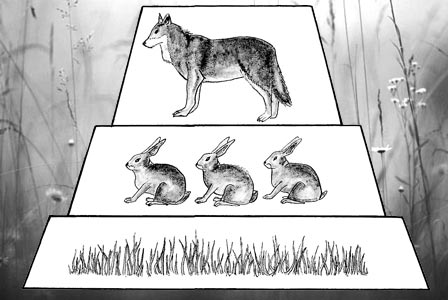 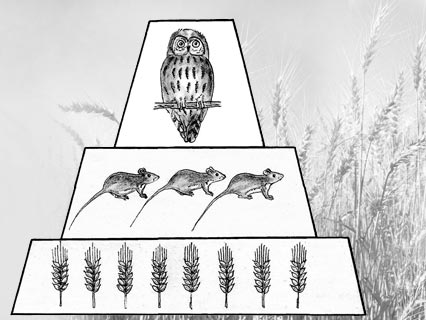 Приложение  2Рост одуванчика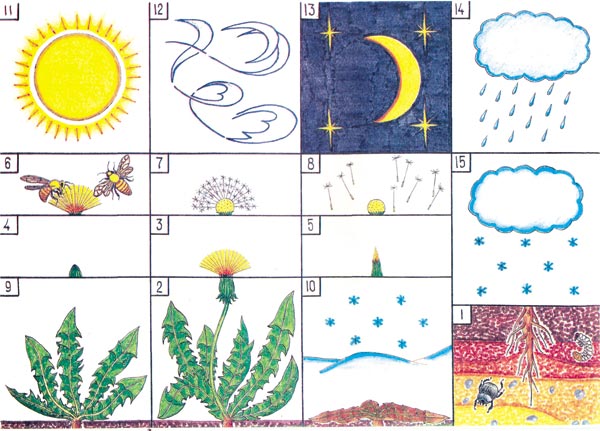 Комплект состоит из 15 карточек:№ 1 — корень одуванчика в почве; 
№ 2 — листья и цветоножка («стебелек»); 
№ 3 — раскрытое соцветие; 
№ 4 — бутон; 
№ 5 — закрытое соцветие; 
№ 6 — пчелы, опыляющие одуванчик; 
№ 7 — «головка» одуванчика с семенами - парашютиками; 
№ 8 — семена, разлетающиеся от ветра; 
№ 9 — листья одуванчика (прикорневая розетка); 
№ 10 — одуванчик под снегом зимой; 
№ 11— солнце; 
№ 12 — ветер; 
№ 13 — ночь; 
№ 14 — дождь; 
№ 15 — снег.Приложение  3Развитие лягушки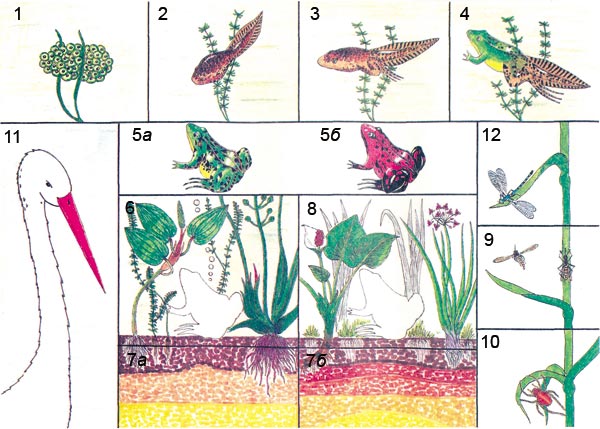 Комплект состоит из 12 карточек№ 1 — икра лягушки; 
№ 2–4 — стадии развития головастика; 
№ 5а и б — взрослая лягушка; 
№ 6–7 — озеро, в котором живет лягушка; 
№ 7а — илистое дно озера, куда лягушка зарывается на зиму; 
№ 7б — почва на берегу озера; 
№ 8 — прибрежные заросли растений, где она охотится; 
№ 9 — комар; 
№ 10 — паук (пища лягушки); 
№ 11 — аист, поедающий лягушек; 
№ 12 — стрекоза.Приложение  4С кем дружит сосна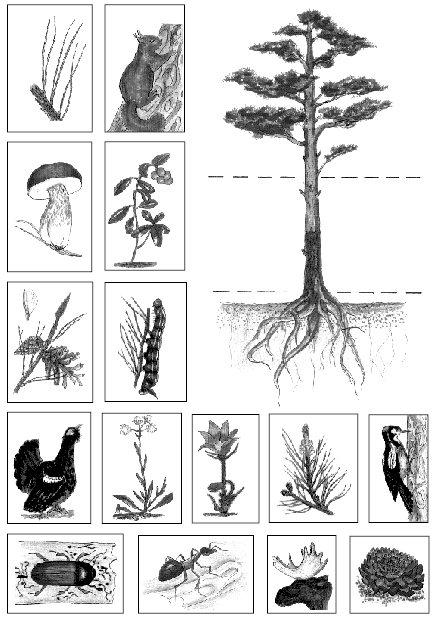 Приложение  5С кем дружит дуб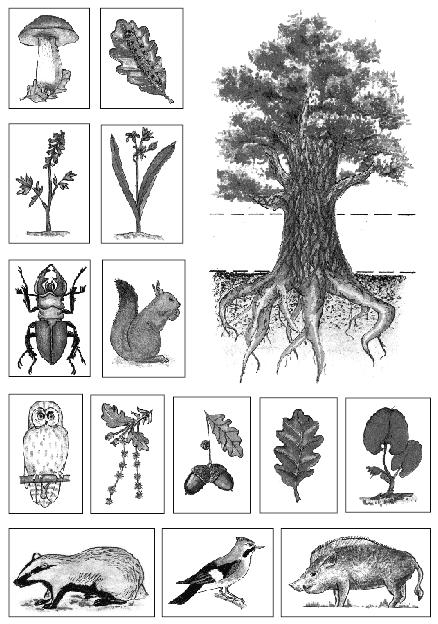 Глава I. Теоретические основы экологического воспитания детей  дошкольного возраста71.1.Цели и задачи экологического воспитания детей дошкольного возраста 7 1.2.Содержание экологического воспитания детей дошкольного возраста131.3.Методы и формы экологического воспитания детей дошкольного возраста21Глава II. Методические аспекты использования игры в экологическом воспитании детей старшего дошкольного возраста282.1.Место игры в экологическом воспитании детей дошкольного возраста282.2.Виды игр экологического содержания342.3.Особенности руководства игр в старшем дошкольном возрасте392.4.Методические рекомендации для воспитателей по использованию игр экологического содержания с детьми старшего дошкольного возраста43Заключение63Список используемых источников64Приложение66